Estudio de Casos:  Democracia inclusiva, ¿Cómo la construimos?Antes de comenzar:Instrucciones para la realización del estudio de casos:El trabajo es individual, tendrás que realizar el estudio de casos de forma autónoma.Debes elegir uno de los siguientes temas y leer las páginas del texto de estudiante vinculadas (Disponible en: https://mitextoescolar.mineduc.cl/)Inequidad de género. (pág. 196-197)Discriminación étnica y cultural. (pág. 198-199)Discriminación de la población migrante. (pág. 200-201)Discapacidad y derechos. (pág. 202-203)Diversidad sexual. (pág. 204-205)Desigualdad Económica. (pág. 206-207)Luego de elegir la temática, debes buscar un caso relacionado a la misma, para esto, utiliza medios digitales de comunicación, la prensa digital, videos de noticieros, etc.Cuando ya tengas tu caso, debes describir sus principales características siguiendo la siguiente pauta:Breve resumen del caso.¿Dónde ocurre?¿Qué actores se ven involucrados?¿A qué se debe la situación que enfrentan los actores?¿Se han tomado medidas al respecto? Evalúalas.¿Cómo son comprendidos/abordados los conceptos de justicia, igualdad y/o solidaridad por los actores involucrados? Explica*. Luego de caracterizar el caso, responde las siguientes preguntas de reflexión a modo de conclusión¿De qué manera la correcta comprensión y aplicación de los conceptos de libertad, solidaridad y/o igualdad permitirían desarrollar una democracia inclusiva? Argumenta en base a tu caso y los conceptos trabajados.¿Qué rol corresponde a las instituciones de gobierno, democráticas y la ciudadanía frente a este tipo de desafíos? ArgumentaFinalmente, tu análisis y la respuesta a las preguntas debe ir escritas en una presentación de PowerPoint, que tendrás que exponer a tus compañeros en una duración de 10 minutos.Pauta de evaluación: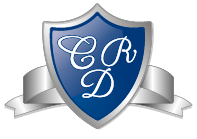 Educación Ciudadana 4to MedioProfesor: Abraham López Fuentes   Correo: alopez@colegiodelreal.clOA 01 y OA 5: Relacionar de manera fundamentada los conceptos de libertad, igualdad y solidaridad con el desarrollo de una democracia inclusiva, el funcionamiento del Estado de derecho y las instituciones.¿Qué es un estudio de casos?Estudio de caso es una herramienta de investigación y una técnica de aprendizaje que puede ser aplicado en cualquier área de conocimiento. El objetivo fundamental de los estudios de caso es conocer y comprender la particularidad de una situación específica para distinguir cómo funcionan sus partes y las relaciones con el todo.Ejemplo:Si quiero investigar el fenómeno de la desigualdad en vez de investigarlo en enciclopedias, buscamos un caso de desigualdad en un lugar determinado e indagamos sus causas, características y consecuencias, para así después realizar un análisis utilizando los conceptos asociados ya trabajados en la clase u otros que consideres pertinentes.Adaptado de: https://www.significados.com/estudio-de-caso/CONCEPTOS NECESARIOS PARA LA ELABORACIÓN DEL ANÁLISIS: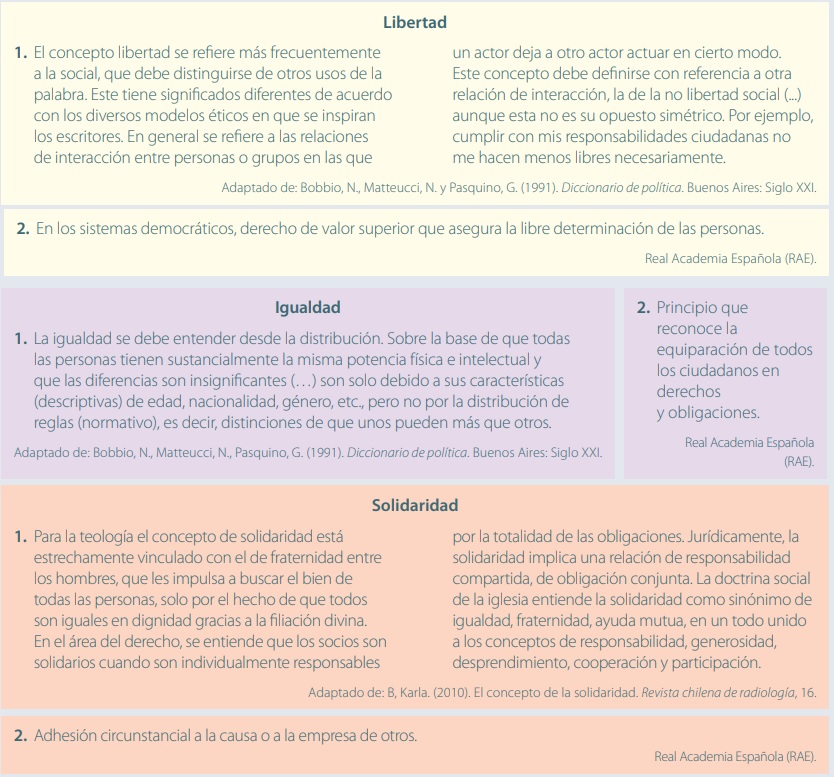 Óptimo(3 puntos)Suficiente(2 puntos)Insuficiente(1 punto)No abordado(0 puntos)El caso escogido se relaciona directamente con la temáticaRealiza una caracterización completa y clara de su caso de estudio.Evalúa las medidas tomadas para hacer frente a la problemática por parte de los actores involucrados.Explica la forma de abordar los conceptos mencionados por parte de los actores relacionados a su caso en forma coherente.Responde a las preguntas de reflexión* argumentando en base a su caso y los conceptos solicitados. X2La presentación de Power Point es ordenada y cumple con normas de ortografía y redacción.Cumple con el tiempo destinado a la presentación.